Colegio República Argentina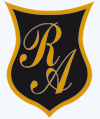 O’Carrol  # 850-   Fono 72- 2230332                    Rancagua                                                   TAREA DE ARTES VISUALES      6° AÑOS BÁSICOSInstrucciones: Recuerda que debes enviar  las respuestas de tareas y trabajos a través de una fotografía al correo de la profesora de la asignatura  de Artes VISUALES.  Profesora Liliana Muñoz,  liliana.muñoz@colegio-republicaargentina.cl.- Al enviar los trabajos y tareas  por correo tiene la posibilidad de retroalimentar, corregir, aclarar dudas directamente con tu profesora..- Si la estudiante no tiene la posibilidad de internet, deberá adjuntar sus trabajos, guías y presentarlos en el momento de volver a clases presenciales.Nombre:Curso:                                                                 Fecha : Semana 13 y 14 del 22 de Junio al 3 de Julio 2020OA 1Crear trabajos de arte y diseños a partir de sus propias ideas y de la observación del:› entorno cultural: el hombre contemporáneo y la ciudad.› entorno artístico: el arte contemporáneo y el arte en el espacio público (murales y esculturas). Pauta de autoevaluación No logrado0 ptoMedianamente logrado 2 ptsLogrado 3pts1.- Realicé un dibujo o paisaje con un grado de creatividad, para realizar mi mosaico.2.- Recorté polígonos regulares e irregulares en goma eva, con un tamaño proporcionado al dibujo.3.- Pegué  y rellené cuidadosamente los dibujos (mosaico) con polígonos regulares e irregulares. 4.- Presenté mi trabajo con nombre completo, fecha, curso, establecimiento.5.-  Entregué y presenté mi composición visual (mosaico) de manera limpia y ordenada. No hay marcas, rayones o manchas de pegamento. Suma totaltotal15 pts Nota 70